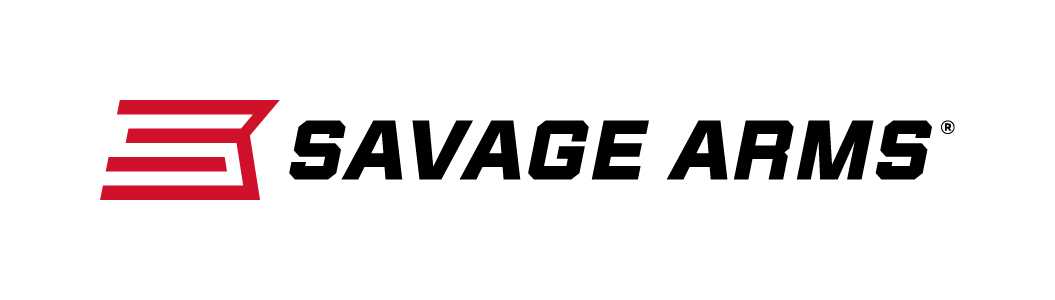 													 Contact: JJ ReichCommunications ManagerFirearms and Ammunition	(763) 323-3862FOR IMMEDIATE RELEASE 		 		 E-mail: pressroom@vistaoutdoor.comSavage Arms Introduces New B Series HardwoodSUFFIELD, Connecticut – July 21, 2017 – Savage Arms took bolt-action rimfire performance to new heights when it introduced the B Series rifle platform. The iconic American gun maker is pleased to expand the lineup for 2017 by adding the new B Series Hardwood. Shipments of the new rifle are being delivered to dealers.The new B Series Hardwood features a 21-inch Sporter barrel and ergonomic, walnut-stained hardwood stock with unique, modern checkering. A 10-round rotary magazine and Savage’s accuracy-boosting adjustable AccuTrigger are also standard. The rifle is available chambered in 17 HMR, 22 LR and 22 WMR.Features & BenefitsWalnut-stained hardwood stockSporter barrelAdjustable iron sightsDrilled and tapped for scope mountsUser-adjustable AccuTriggerAvailable in 22 LR, 22 WMR and 17 HMR Top tang safetyPart No. / Description / MSRP
70210 / B22 G 22 LR, 21-inch barrel / $43970510 / B22 MAGNUM G 22 WMR, 21-inch barrel / $45970810 / B17 G 17 HMR, 21-inch barrel / $459Savage Arms is a brand of Vista Outdoor Inc., an outdoor sports and recreation company. To learn more about Savage Arms, visit www.savagearms.com.About Vista OutdoorVista Outdoor is a leading global designer, manufacturer and marketer of consumer products in the growing outdoor sports and recreation markets. The company operates in two segments, Shooting Sports and Outdoor Products, and has a portfolio of well-recognized brands that provides consumers with a wide range of performance-driven, high-quality and innovative products for individual outdoor recreational pursuits. Vista Outdoor products are sold at leading retailers and distributors across North America and worldwide. Vista Outdoor is headquartered in Utah and has manufacturing operations and facilities in 13 U.S. States, Canada, Mexico and Puerto Rico along with international customer service, sales and sourcing operations in Asia, Australia, Canada, and Europe. For news and information, visit www.vistaoutdoor.com or follow us on Twitter @VistaOutdoorInc and Facebook at www.facebook.com/vistaoutdoor.###